With a 12x12 piece of scrapbook paper, fold two corners towards each other to create a cone. Once you get the desired size of the opening secure the edges using hot glue or glue dots if you have them. (If you have a Cricut, there are directions for this on my Pinterest using a template you may have)Cut the excess paper that comes out the back of the cone with scrapbook scissors or shape the top of the cone. Take a single hole punch and put 2 holes in both sides of the pocket you created. Be sure to leave at least a half inch from the top of the paper to the top of your hole so you do not tear straight through it when you add string or ribbon. Measure out some ribbon based on how low you want the door hanger to hang. I like to cut between 1-1.5 feet.  Attach the ribbon to the holes you created. You now have a door hanger.Next take some cling wrap or a corsage bag and line the inside of your cone to prevent water leaks from ruining your paper cone. Fill water picks and insert flowers into the picks. Make sure to dry off the picks before inserting them into your cone. Fill till you get your desired look. I recommend using mostly filler flowers and flowers that are not very heavy. Attach a note using a cardette and hang on a teacher’s door 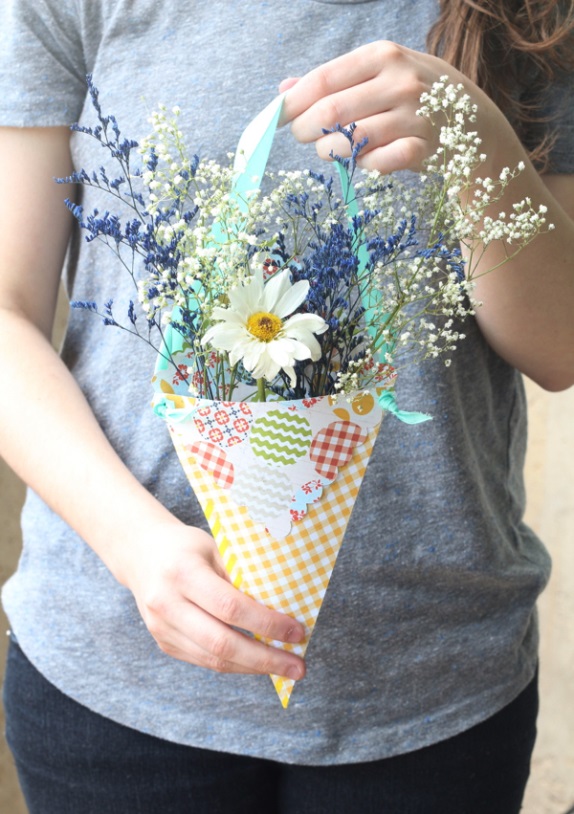 